VABILO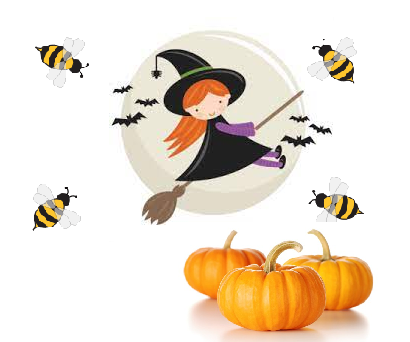 Vabimo vas na Dan čebelic & buč & čarovnic.KAM? V čebelarski dom Škofja Loka, Brode 37.KDAJ? V petek, 29.10.2021, od 17:00-19:30.KOGA? Vse otroke, ki radi ustvarjate in se sladkate, za vse ostale bo v jedilnici prostor za »čvekanje«.Predhodno se prijavite pri Mateji Kovič, telefon: 041/260-080e-mail: mateja.kovic10@gmail.comPrijave zbiram do četrtka 28.10.2021.Čarovnica vas že komaj čaka, da z njo preživite čudovito petkovo popoldne.Pa lep čebelje-čarovnično-bučni pozdrav! 